Comparison of 30-day Unplanned Readmissions to the Index Versus Non-Index Hospital After Percutaneous Coronary InterventionRunning title: Index and non-index readmissions after PCIChun Shing Kwok MBBS MSc BSc,1,2 Ankur Kalra MD,3 Poonam Velagapudi MD MS,4 Ki Park MD,5 Mohamed Mohamed MB BCh,1,2 M Chadi Alraies MD,6 Richard K Cheng MD MS,7 Rodrigo Bagur MD PhD,1 Mamas A. Mamas BM BCh DPhil1,21. Keele Cardiovascular Research Group, Keele University, Stoke-on-Trent, UK2. Royal Stoke University Hospital, Stoke-on-Trent, UK3. Department of Cardiovascular Medicine, Heart and Vascular Institute, Cleveland Clinic, Cleveland, Ohio, USA.4. Division of Cardiovascular Medicine, University of Nebraska Medical Center, Omaha, Nebraska, USA.5. Division of Cardiovascular Medicine, University of Florida, Florida, USA.6. Wayne State University, Detroit Medical Center, Detroit Heart Hospital, Detroit, Michigan, USA.7. Division of Cardiology, University of Washington Heart Institute, Seattle, Washington, USA.Corresponding authorProfessor Mamas A. MamasKeele Cardiovascular Research Group, Keele University, Stoke-on-Trent, UKEmail: mamasmamas1@yahoo.co.uk, Twitter handle: @MMamas1973Tel: +44 1782 671654 	Fax: +44 1782 674467List of Supports/Grants Information: The study was supported by a grant from the Research and Development Department at the Royal Stoke Hospital.  This work is conducted as a part of PhD for CSK which is supported by Biosensors International.Acknowledgements: We are grateful to the Healthcare Cost and Utilization Project (HCUP) and the HCUP Data Partners for providing the data used in the analysis.Conflicts of interest disclosures: The authors have no conflicts of interest to declare.AbstractThere is limited information about readmissions to index compared with non-index hospitals after PCI. This study aims to evaluate the rates, causes, and outcomes for unplanned readmissions following percutaneous coronary intervention (PCI) depending on whether the patients were admitted to the index or non-index hospital. Patients undergoing PCI between 2010 and 2014 in the U.S. Nationwide Readmission Database were evaluated for unplanned readmissions at 30 days to index and non-index hospitals. A total of 2,183,851 procedures were analyzed, with a 9.2% 30-day unplanned readmission rate documented, and 7.1% and 2.1% of these readmissions were admitted to the index and non-index hospitals, respectively. There was also a higher prevalence of co-morbidities among patients readmitted to non-index hospitals, and more patients who were discharged against medical advice at index PCI. Non-cardiac readmissions were lower among patients who were readmitted to the index compared with non-index hospital (53.4% vs. 61.1%, p<0.001). There were greater adjusted odds of acute myocardial infarction (AMI) (OR 1.14 95%CI 1.06-1.22), PCI (OR 2.25 95%CI 2.06-2.46) and composite outcome (AMI, readmission PCI and all-cause death) (OR 1.64 95%CI 1.53-1.75) for patients readmitted to the index hospital but their odds of all-cause death were lower (OR 0.77 95%CI 0.68-0.88). The majority of readmissions after PCI are to the index hospital that the PCI was undertaken, and these patients are more likely to have a readmission diagnosis of AMI and undergo a repeat PCI but less likely to die compared with patients admitted to a non-index hospital.Keywords: percutaneous coronary intervention; readmission; mortalityIntroductionReadmissions after percutaneous coronary intervention (PCI) are a burden to patients and healthcare services, and are potentially avoidable.1 It is unclear whether patients that have an unplanned readmission following PCI are more or less likely to be readmitted to the same hospital as their index PCI or to a different one, and whether the causes for such readmissions and their clinical outcomes differ. A previous analysis of patients from 2 hospitals reported that 9.8% were readmitted following a PCI procedure within 30-days.2 They reported that two-thirds of patients were readmitted to the same hospital at which the PCI was performed with the causes of readmission differing depending on whether the patient returned to the index hospital. This study was limited as it only included data derived from 2 hospitals and so its relevance to the wider healthcare setting is uncertain, and also included staged PCI procedures which should not be considered as unplanned readmissions. To better understand readmissions to the same or different hospitals after PCI, we conducted an analysis of the Nationwide Readmission Database to evaluate the rates, causes, and outcomes for readmission depending on whether the patients were admitted to the index or non-index hospital.MethodsThe Nationwide Readmission Database (NRD) developed by the Healthcare Cost and Utilization Project is a database which supports analyses of national readmission rates for all payers and insurers.3 For the period of the NRD where this analysis was performed, the database is constructed from discharge level data of hospitalizations from 21 geographically dispersed participating states which represent 49.3% of the total U.S. population.1 A de-identified unique patient linkage number assigned to each patient is used to track readmission hospitals within a state during a calendar year. For each hospitalization episode, individual patients in the NRD dataset are assigned up to 15 procedure codes. The cohort with percutaneous coronary intervention (PCI) was defined by the International Classification of Diseases-9th Revision (ICD-9) procedural codes 0066 (PTCA OR: CORONARY ATHER), 3606 (INSERT CORON ART STENT), and 3607 (INSERT DRUGELUTING CRNRY AR). We excluded patients who died in-hospital during index PCI, patients with missing values for time to readmission, and patients who were transferred to other hospitals. In order to study unplanned readmissions, we excluded patients with readmissions that were classified as elective. As this study included more than one year and it was impossible to link patients across years, we excluded patients discharged in the month of December because these patients do not have complete 30-day follow-up for readmissions. The readmitted cohort was further split into those who were readmitted to index hospital, and those who were readmitted to non-index hospital.The outcomes of this study were the rates of first unplanned readmissions to the index and non-index hospital within 30-days. In addition, we also considered readmissions at 7 days, 90 days and 180 days at index and non-index hospital. Also, we evaluated the causes of unplanned readmissions as well as outcomes for readmissions including length of stay, diagnosis of acute myocardial infarction (AMI), PCI, all-cause death and the composite of AMI, PCI, and death. The total cost of index admission and readmissions for each patient was determined by multiplying the hospital charges with the Agency for Healthcare Research and Quality’s all-payer cost-to-charge ratios for each hospital.We used ICD-9 codes to define clinical variables including smoking status, dyslipidemia, coronary artery disease, previous myocardial infarction, previous PCI, previous coronary artery bypass grafting (CABG), previous stroke or transient ischemic attack (TIA), atrial fibrillation, dementia, and receipt of circulatory support. Additional comorbidity variables were derived from the Elixhauser Comorbidity Software codes available in the NRD,4 and these included alcohol misuse, chronic lung disease, heart failure, diabetes, valvular heart disease, peptic ulcer disease, hypertension, renal failure, obesity, cancer, fluid and electrolyte disorders, depression, peripheral vascular disease, hypothyroidism, liver disease, anemia, and coagulopathy. The paralysis variable from the Elixhauser comorbidities was used as a surrogate for hemiplegia. Using Clinical Classifications Software codes, connective tissue disease was defined by codes 210 and 2011 while leukemia was defined by code 39. The Charlson Comorbidity Index was derived from a combination of these comorbidity variables, and the number of co-morbidities was the sum of the co-morbidities included in the analysis. Procedural ICD-9 codes were used to define multi-vessel disease, bifurcation disease, circulatory support, vasopressor use, intra-aortic balloon pump use, fractional flow reserve use, intravascular ultrasound, and drug-eluting stent use. Diagnostic ICD-9 codes were used to define in-hospital outcomes including complete heart block, TIA or stroke, cardiogenic shock, cardiac arrest, acute kidney injury, major bleeding, blood transfusion, vascular complication, and emergency CABG. Additional data were collected on length of stay in hospital, hospital bed size, hospital location and hospital teaching status, and discharge destination. The causes of readmissions were determined by the first diagnosis based on Clinical Classification Software codes, which are presented in detail in Supplementary Table 1.Statistical analysis was performed on Stata version 15.0 (StataCorp, College Station, Texas). As recommended by the Agency of Healthcare Research and Quality, the survey estimation commands were used to estimate the sample sizes in the analysis. A flow diagram was used to show the patient inclusion process, and the rate of readmissions to index and non-index hospitals over time was shown graphically. The proportion of patients with an unplanned readmitted to index and non-index hospitals at 7 days, 30 days, 90 days and 180 days was determined. Descriptive statistics are presented according to readmission to index and non-index hospital. The statistical differences between readmission to index and non-index hospital for continuous and categorical variables were compared using the t test and chi-square test, respectively. Multiple logistic regressions were used to identify independent variables associated with 30-day readmissions to index and non-index hospital after PCI. Further regressions were used to determine the odds of acute myocardial infarction, PCI, death, and the composite of AMI, PCI and death at readmission. The logistic regression models were adjusted for age, sex, year, elective admission, weekend admission, diagnosis of AMI, primary expected payer, median household income, smoking, alcohol misuse, dyslipidemia, hypertension, diabetes mellitus, obesity, heart failure, coronary artery disease, previous myocardial infarction, previous PCI, previous CABG, previous valve disease, atrial fibrillation, previous TIA or stroke, peripheral vascular disease, pulmonary circulatory disorder, peptic ulcer disease, chronic lung disease, chronic kidney disease, liver disease, hypothyroidism, fluid and electrolyte disorders, anemia, cancer, depression, dementia, hospital bed size, hospital location, hospital teaching status, multi-vessel disease, bifurcation lesion, circulatory support, vasopressor use, intra-aortic balloon pump use, fractional flow reserve, intravascular ultrasound use, drug-eluting stent, in-hospital complete heart block, TIA or stroke, cardiogenic shock, cardiac arrest, acute kidney injury, major bleeding, blood transfusion, vascular complications, emergency CABG, length of stay, and discharge destination. The causes of readmission within 30 days are presented in a figure format as noncardiac and cardiac. A flow diagram was used to describe patient outcomes (in-hospital death) for both admissions and readmissions. We conducted a sensitivity analysis adjusted for whether the readmission hospital had PCI facilities or not.ResultsA total of 2,183,851 patients were included in the analysis from 2,576,141 patients who underwent PCI in the NRD database between 2010 and 2014, (Supplementary Figure 1). The 30-day unplanned readmission rate was 9.2%, of which 7.1% were readmitted to the index hospital and 2.1% were readmitted to the non-index hospital. The time to readmission to the index hospital was on average a day shorter compared with readmission to a non-index hospital. The proportion of patients readmitted at 7 days, 30 days, 90 days and 180 days were 2.4%, 9.2%, 17.7% and 23.1%. Those readmitted to index hospital was much higher than non-index hospital at all follow up time points. The declining portion of readmissions to index hospital with increasing time points is shown in Figure 1. The trends in the proportion of readmissions to index and non-index hospitals are shown in Supplementary Figure 2. Between 2010 and 2014, no major differences in trends for readmissions were observed.	The descriptive statistics of the PCI cohort according to readmission status, and by readmission to index and non-index hospitals are shown in Table 1. Patients readmitted to a non-index hospital were more likely to have had elective PCI at the index procedure. There was also a slightly higher prevalence of cardiac co-morbidities among patients readmitted to a non-index hospital. There was a greater proportion of patients with chronic lung disease, renal failure and anemia among patients readmitted to a non-index hospital. The comorbidity burden was greater among patients who were readmitted to the non-index hospital with a greater mean number of co-morbidities. No major absolute differences in proportions of index PCI variables were observed for peri-procedural events, length of stay, and cost comparing readmissions with index and non-index hospitals. 	The adjusted odds of readmission to index and non-index hospital are shown in Supplementary Table 2. Female patients showed greater propensity compared with men to be readmitted to both index and non-index hospital. Patients who misused alcohol were more likely to be readmitted to a non-index hospital, but no difference was observed for index hospital. While co-morbidities were associated with readmissions to both index and non-index hospitals, in general the odds were greater for patients admitted to non-index hospitals (chronic lung disease, renal failure, anemia, cancer, and dementia). Patients who discharged against medical advice were more likely to be readmitted to a non-index hospital compared with an index hospital.	Overall, 55% of readmissions were attributed to non-cardiac reasons. The rate of non-cardiac readmissions was significantly lower among patients who were readmitted to an index hospital compared with those readmitted to a non-index hospital (Figure 2). The causes of readmissions are shown in Table 2. Patients readmitted to the index hospital had a greater proportion of patients with readmissions for coronary artery disease including angina although readmissions for non-cardiac causes were more commonly observed in the non-index hospital group.	The independent odds of adverse outcomes for the readmission for non-index compared with index hospital are shown in Figure 3/Table 3. There were greater adjusted odds of acute myocardial infarction (AMI), PCI and composite outcome (AMI, readmission PCI and all-cause death) for patients readmitted to the index hospital but their odds of all-cause death were lower.The majority of readmissions were to hospitals with PCI facilities (93.3%). Among patients readmitted to non-index hospitals, 70.2% of these non-index hospitals had PCI facilities. Additional adjustments for whether or not the readmission hospital had PCI facilities changed the odds of readmission with AMI to the non-index hospital so that it was no longer statistically significant (OR 1.08 95%CI 1.00-1.17 versus OR 0.88 95%CI 0.82-0.95) (Supplementary Table 3).DiscussionOur national evaluation of unplanned readmissions to index and non-index hospitals after PCI has several key findings. First, three-quarters of readmissions were to the hospital where the index PCI was performed. Second, patients admitted to a non-index hospital had more co-morbidities, and more likely to be readmitted for non-cardiovascular causes. Finally, the factor most strongly associated with readmission to a non-index hospital was discharge against medical advice. Patients readmitted to their index hospital were more likely to be readmitted with an AMI and undergo repeat PCI, but their in-hospital mortality rates for the readmission episode were lower. These findings suggest that there are important differences in clinical characteristics, causes of readmissions and clinical outcomes between patients readmitted to to index and non-index hospitals following a PCI, with a greater understanding for motivating factors around why patients / healthcare providers choose to seek medical attention elsewhere required.Our current national analysis adds significantly to the findings of 2 the center study by Wasfy et al.2 The proportion of non-index hospital readmissions was higher in the Wasfy et al. study (32.8%) compared with the current study (22.6%). In addition, we report lower rates of readmission for chronic ischemic heart disease for both index and non-index hospitals which were 19.3% and 11.9%, respectively in the current study compared with 31.0% and 13.8%, respectively. The greater rate of readmissions for chronic ischemic heart disease may be potentially explained by inclusion of staged PCI procedures, which were excluded from the current study of unplanned readmissions. We were able to build on their findings considering differences in the characteristics of patients according to readmission to the index or non-index hospital as well as their readmission outcomes. In particular, it appears that patients that return to index hospital are less likely to die during the readmission but are more likely to be readmitted with an AMI or undergo a repeat PCI. In addition, compared with patients who are readmitted to an index hospital where the PCI took place, patients that are readmitted to a non-index hospital are more likely to have discharged against medical advice following the index PCI and have on average a greater burden of co-morbidities.Several interesting observations can be made with regard to our results. First, the main analysis suggests that there is a 20% reduction in odds of readmission for AMI when readmitted to non-index compared to index hospital. However, in our sensitivity analysis which adjusted for PCI facilities the reduction is no longer significant. This suggests that the decrease in odds of readmissions at non-index hospitals is mainly driving by the lack of PCI facilities at these centers. Second, readmissions to the non-index hospital were associated with greater mortality. An explanation for this may relate to that fact that in emergent situations that require immediate medical attention, patients are transferred to the nearest hospital without considering whether it is the center that performed the index procedure. This is supported by the observation in the current analysis of slightly greater comorbidity among patients readmitted to non-index hospital, potentially making them higher risk but also slightly greater proportion of potentially life-threatening non-cardiac reasons for readmission such as infections (6.8% vs. 5.2%), respiratory illness (5.2% vs. 4.1%), bleeding (3.5% vs. 2.5%) and TIA/stroke (3.3% vs. 2.2%). Third, a vast majority of patients were readmitted to the index PCI hospital. It is likely that patients and their healthcare providers prefer continuity of care, and if they had a recent PCI, it is preferred to return to the same hospital that performed the index procedure. Fourth, we had previously studied discharge against medical advice in the context of PCI,5 and found that it was a very strong predictor of readmission. In our current analysis, discharge against medical advice was a very strong factor associated with readmission to a non-index hospital. This may be explained by a potential breakdown in the patient-physician relationship during the admission of the index PCI or a loss of trust when new symptoms occur post-discharge, influencing patients to seek an alternative opinion from another hospital. The major benefit of return to index hospital is continuity of care. The benefits of continuity of care have been demonstrated in settings outside of PCI, and continuity of care is associated with increased patient satisfaction, savings in time to deliver care, increased patient control over their health, and patients perceive that care providers are more knowledgeable, thorough and interested in patient education.6 In the context of PCI, continuity of care is relevant as it is important to know which vessels were intervened upon, the nature of the disease, whether procedural difficulties were encountered, and whether there was any residual disease or concerns about peri-procedural complications. For example, untreated residual disease may cause symptoms of angina and result in readmissions. Our study has several limitations related to the retrospective analysis of administrative data. A limitation of the current study is that we are not able to determine the distance from patient’s residence to hospital. This may be relevant as a potential main driver of the readmission hospital is the geographic distance from a patient’s residence where patients may prefer to go to the nearest hospital. Another limitation is that our results cannot account for the impact of transfer from community hospital to hospital where the PCI took place because the index hospital was considered to be that where the PCI took place. The construction of the NRD is such that we had to exclude patients admitted in the month of December to ensure that all patients had 30-days of follow-up. In addition, each year of NRD is completely independent from other years; therefore, a patient with PCI in each year that was studied may appear up to 5 times (once for each of the years between 2010 and 2014). As with any observational data, even though we included many variables, there may still be residual confounding. In addition, the NRD only contains hospital data; therefore, we do not have data on out-of-hospital deaths.In conclusion, most patients readmitted within 30-day of PCI return to the index hospital where the PCI was performed. The patients who return to non-index hospitals appear to differ with regard to the proportion that were discharged against medical advice and misuse of alcohol, and there was a greater burden of co-morbidities compared with patients that are readmitted to the index hospital. There were key differences in outcomes for patients depending on whether they returned to index hospital as those who were readmitted to index hospital were more likely to have AMI or repeat PCI, while those who were readmitted to non-index hospital were more likely to die during the readmission. Contributorship: MAM was responsible for the design and concept. CSK performed the data cleaning and analysis. CSK wrote the first draft of the manuscript and all authors contributed to the writing of the paper.ReferencesKwok CS, Rao SV, Potts JE, Kontopantelis E, Rashid M, Kinnaird T, Curzen N, Nolan J, Bagur R, Mamas MA. Burden of 30-day readmissions after percutaneous coronary intervention in 833,344 patients in the United States: Predictors, Causes, and Costs. JACC Cardiovasc Interv. 2018;11:665-674.Wasfy JH, Strom JB, O'Brien C, Zai AH, Luttrell J, Kennedy KF, Spertus JA, Zelevinsky K, Normand SL, Mauri L, Yeh RW. Causes of short-term readmission after percutaneous coronary intervention. Circ Cardiovasc Interv. 2014;7:97-103.https://www.hcup-us.ahrq.gov/nrdoverview.jsphttps://www.hcup-us.ahrq.gov/toolssoftware/comorbidity/comorbidity.jspKwok CS, Bell M, Anderson HV, Al Shaibi K, Gulati R, Potts J, Rashid M, Kontopantelis E, Bagur R, Mamas MA. Discharge Against Medical Advice After Percutaneous Coronary Intervention in the United States. JACC Cardiovasc Interv. 2018;11:1354-1364Sudhakar-Krishnan V, Rudolf MCJ. How important is continuity of care? Arch Dis Child. 2007;92:381-383.List of Tables and FiguresTable 1: Descriptive statistics for the PCI cohort according to unplanned readmission within 30 days.Table 2: Causes of 30-day unplanned readmissions according to discharge to same or different hospital.Table 3: Rates and adjusted odds of adverse outcomes for readmission to non-index compared with index hospital.Figure 1: Proportion of readmissions to index hospital at different timing of follow up.Figure 2: Proportion of patients with non-cardiac reasons for index versus non-index hospital readmissions.Figure 3: Odds of adverse outcomes for readmission to index compared with non-index hospital.Supplementary Table 1: Classification of Clinic Classification Software codes for Readmissions CausesSupplementary Table 2: Factors associated with 30-day unplanned readmissions after PCI to the index or non-index hospital.Supplementary Figure 1: Flow diagram of patient inclusion.Supplementary Figure 2: Rate of readmissions to different and same hospital between 2010 and 2014.Table 1: Descriptive statistics for the PCI cohort according to unplanned readmission within 30 days.CABG = coronary artery bypass graft, IQR = interquartile range, PCI = percutaneous coronary intervention, TIA = transient ischaemic attack, SD = standard deviation, USD = United States Dollars†Dislipidemia defined by ICD-9 codes: 272.0 (pure hypercholesterolemia), 272.1 (pure hyperglyceridemia), 272.2 (mixed hyperlipidemia), 272.3 (hyperchylomicronemia) and 272.4 (other an unspecified hyperlipidemia)‡Obesity defined by variable “CM_OBESE” which is the AHRQ comorbidity measure for ICD-9-CM codes for obesity. This is explained in more detail on website: https://www.hcup-us.ahrq.gov/db/vars/cm_obese/nisnote.jspTable 2: Causes of 30-day unplanned readmissions according to discharge to same or different hospital.Table 3: Rates and adjusted odds of adverse outcomes for readmission to non-index compared to index hospital.Figure 1: Proportion of readmissions to index hospital at different timing of follow up.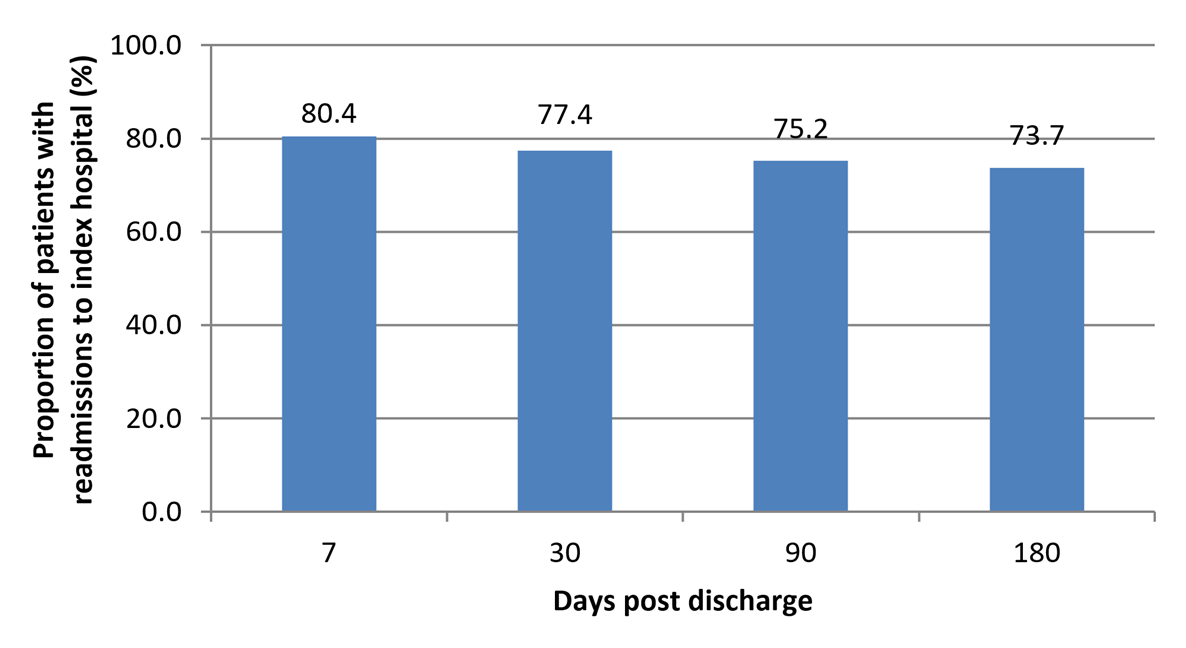 Figure 2: Proportion of patients with non-cardiac reasons for index versus non-index hospital readmissions.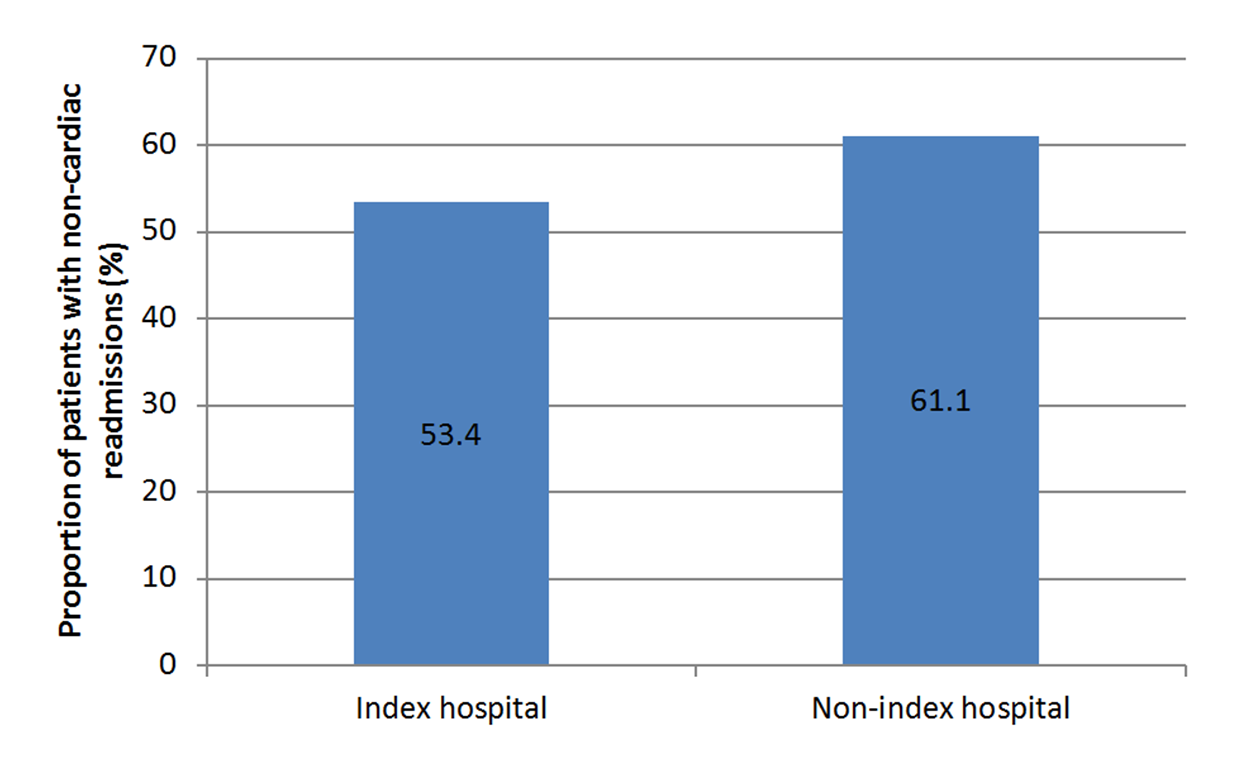 Figure 3: Odds of adverse outcomes for readmission to index compared with non-index hospital.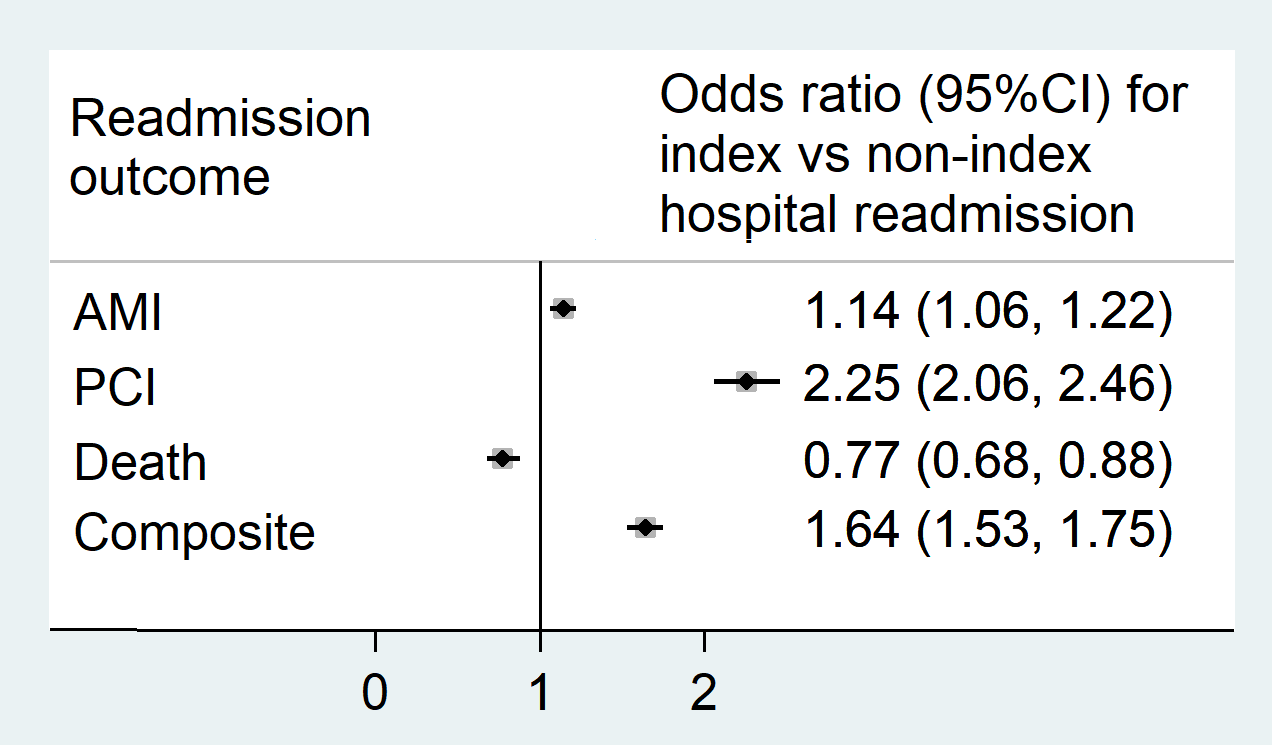 Supplementary Table 1: Classification of Clinic Classification Software codes for Readmissions CausesSupplementary Table 2: Factors associated with 30-day unplanned readmissions after PCI to the index or non-index hospital.CABG = coronary artery bypass graft, PCI = percutaneous coronary intervention, TIA = transient ischemic attackSupplementary Table 3: Impact of adjustments for readmission hospital that had PCI facilities on odds of adverse outcomes for readmission to non-index compared to index hospital  †Adjusted for all variables in Table 1. ‡Adjusted for all variables in Table 1 and whether readmission hospital had PCI facilities.Supplementary Figure 1: Flow diagram of patient inclusion.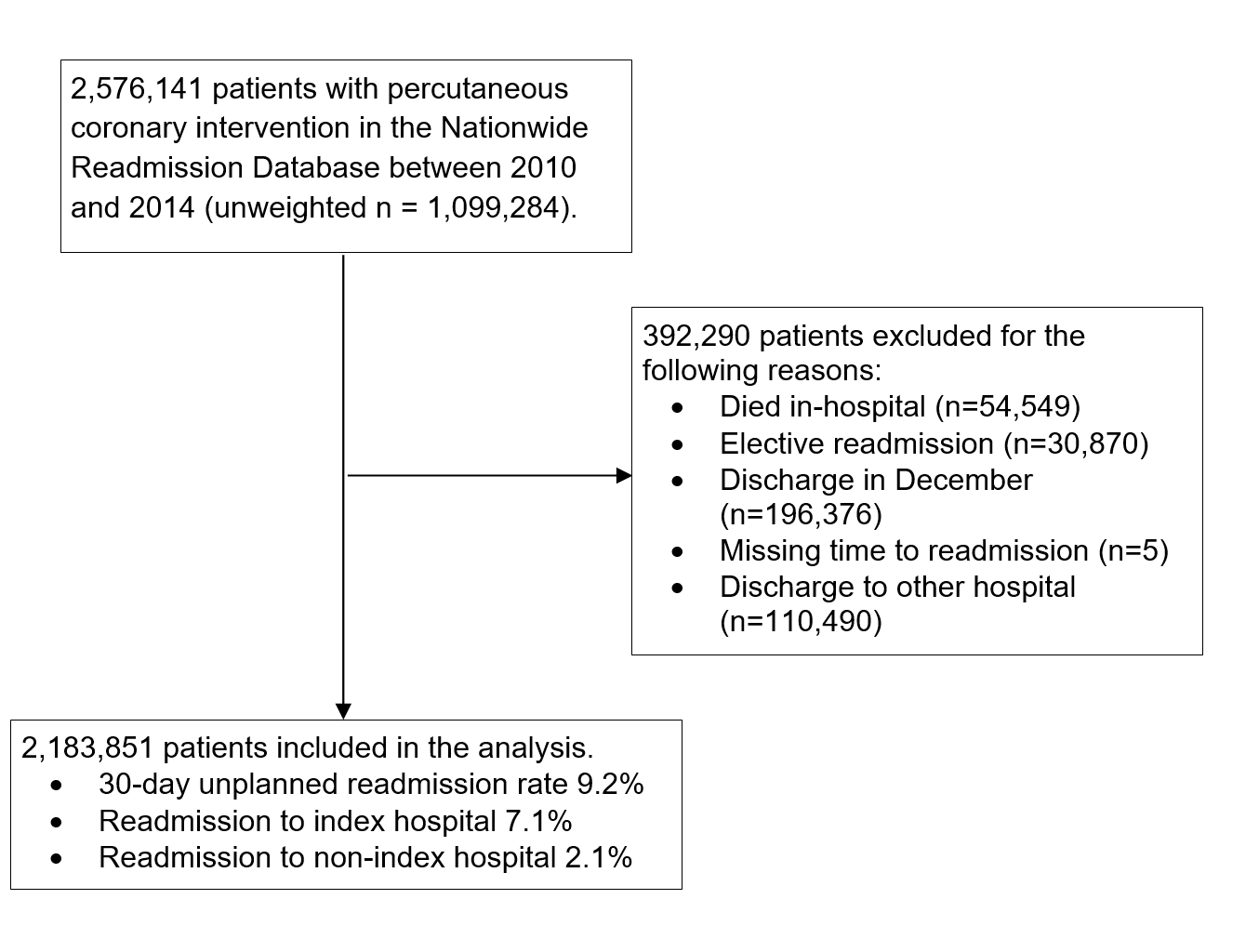 Supplementary Figure 2: Rate of readmissions to different and same hospital between 2010 and 2014.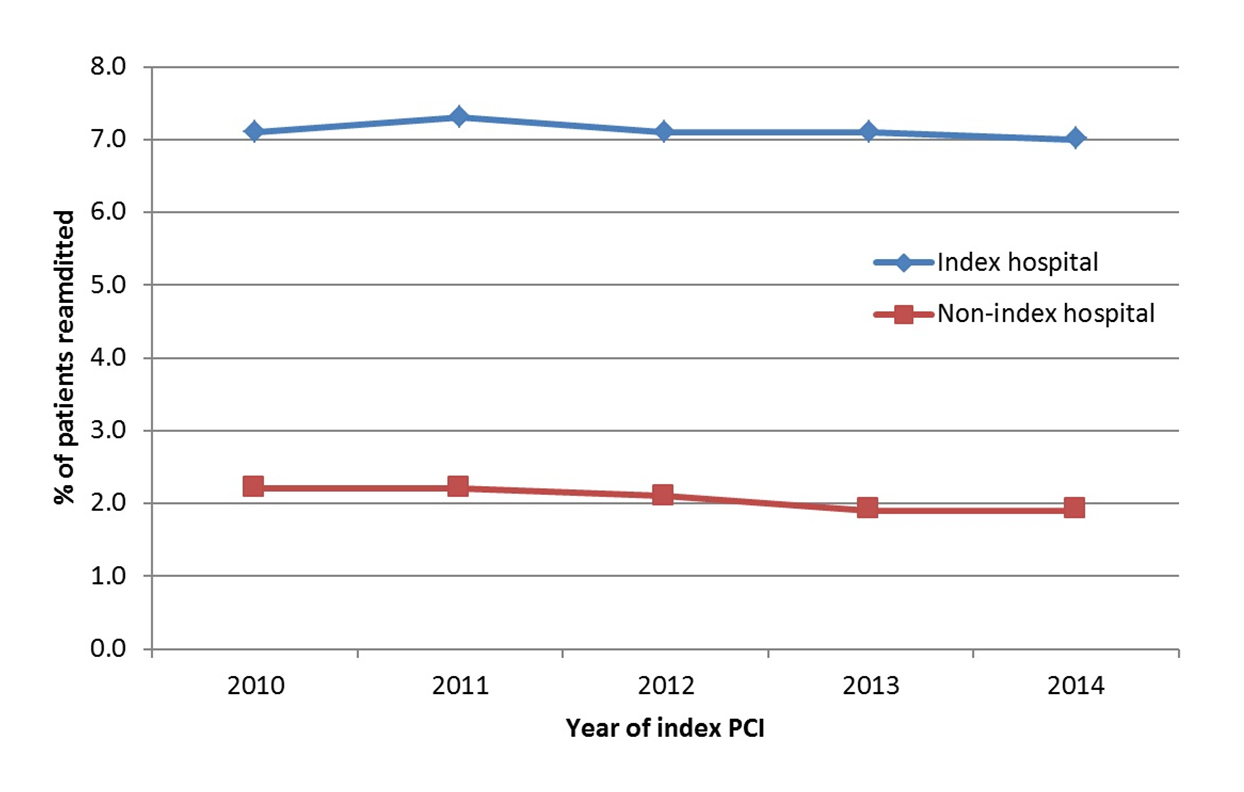 VariableNo readmission (n=1,983,491)Readmit non-index hospital (n=45,334)Readmit index hospital (n=155,025)Mean age (years, ±SD)64.1±12.266.3±12.866.2±12.7Women31.1%38.7%39.0%Year2010201120122013201422.1%20.5%19.1%19.8%18.5%23.8%21.8%19.1%
18.5%16.9%22.1%21.1%19.1%
19.7%18.1%Elective index PCI17.3%15.9%10.4%Weekend admission20.2%20.5%21.6%Primary expected payerMedicareMedicaidPrivateUninsuredNo chargeOther50.4%7.4%31.8%5.9%0.8%3.7%63.0%10.2%18.7%4.7%0.6%2.9%61.0%9.4%
21.2%4.3%0.8%3.3%Median household income based on ZIP code0-25th percentile26-50th percentile51-75th percentile76-100th percentile28.7%25.2%24.0%22.1%29.8%25.0%23.3%22.0%31.3%25.6%23.2%20.0%Smoker42.2%41.9%39.9%Alcohol misuse2.6%3.4%2.6%ComorbiditiesDyslipidemia†69.9%69.9%69.1%Hypertension74.4%79.5%77.6%Diabetes mellitus35.7%46.0%43.5%Obesity‡15.9%16.9%15.9%Previous heart failure1.0%2.2%1.8%Previous coronary artery disease94.4%95.5%94.2%Previous myocardial infarction14.2%17.8%15.1%Previous PCI21.1%23.6%21.5%Previous CABG7.7%10.6%9.0%Previous heart valve disease0.3%0.8%0.6%Atrial fibrillation10.3%17.3%16.4%Previous stroke/TIA6.3%10.4%9.0%Peripheral vascular disease10.4%17.0%14.6%Pulmonary circulatory disorder0.2%0.4%0.4%Peptic ulcer disease0.02%0.04%0.02%Chronic lung disease15.6%25.5%23.1%Renal failure 11.7%23.9%21.1%Liver disease1.2%2.2%1.8%Hypothyroidism8.7%11.1%11.1%Fluid and electrolyte disorder10.7%17.6%16.9%Anemia9.4%20.2%17.1%Cancer1.6%3.0%2.6%Depression6.2%9.1%8.6%Dementia1.3%2.8%2.3%Mean Charlson comorbidity index (±SD)1.2±1.31.9±1.71.7±1.6Mean number of co-morbidities (±SD)4.8±2.05.7±2.35.4±2.2Hospital variablesSize based on number of bedsSmallMediumLarge5.8%20.6%73.6%6.5%20.1%73.5%4.6%20.5%74.9%Urban classification99.8%99.8%99.8%Teaching hospital54.9%57.7%53.2%Procedural detailsMulti-vessel disease16.1%16.1%16.2%Bifurcation disease2.9%3.0%2.7%Use of circulatory support2.4%3.8%3.6%Use of vasopressor0.4%0.5%0.5%Use of intra-aortic balloon pump2.2%3.4%3.2%Use of fractional flow reserve1.9%2.2%2.0%Use of intravascular ultrasound7.1%7.6%7.0%Use of drug-eluting stent75.2%68.4%69.6%Periprocedural eventsComplete heart block0.9%1.1%1.0%Stroke or TIA2.7%3.9%3.2%Cardiogenic shock2.1%3.4%3.1%Cardiac arrest1.4%1.6%1.6%Acute kidney injury6.0%11.8%10.7%Major bleeding0.5%0.9%0.9%Blood transfusion0.04%0.04%0.08%Vascular complication0.7%1.0%1.0%Coronary artery bypass graft1.2%1.1%1.4%Mean length of stay (days) (±SD)3.3±4.14.3±3.74.1±3.4Mean cost of index PCI (USD) (±SD)$20,597±14,966$22,694±13,936$22,286±13,366Mean cost of readmission (USD) (±SD)-$12,459±20,296$11,459±15,067Mean cost of index PCI and readmission (USD) SD)$20,597±14,966$34,933±25,650$33,730±21,804Discharge locationHome or self-careNursing facilityDischarge against medical advice92.8%6.8%0.4%84.5%14.1%1.4%85.5%13.8%0.7%Readmission length of stay (days)-4.5±6.24.0±4.9Causes of readmissionsNon-index hospitalIndex hospitalCardiac causes for readmissionCardiac causes for readmissionCardiac causes for readmissionCoronary artery disease including angina11.9%19.3%Heart failure10.5%9.7%Acute myocardial infarction7.9%8.8%Arrhythmias6.4%6.5%Pericarditis0.5%0.6%Valve disorders0.4%0.4%Conduction disorders0.3%0.3%Other cardiac0.9%1.0%Non-cardiac causes for readmissionNon-cardiac causes for readmissionNon-cardiac causes for readmissionNon-specific chest pain9.1%10.5%Infections6.8%5.2%Gastrointestinal6.7%5.9%Respiratory5.2%4.1%Bleeding3.5%2.8%TIA/stroke3.3%2.2%Peripheral vascular disease2.3%2.5%Neuropsychiatric2.3%1.1%Renal failure2.1%1.8%Hematological/neoplasm2.0%1.4%Genitourinary2.0%1.4%Trauma1.9%1.1%Endocrine/metabolic1.8%1.2%Syncope1.3%1.0%Rheumatological1.1%0.9%ENT problem1.0%0.7%Poisoning0.3%0.3%Dermatological0.1%0.1%Oral health problem0.1%0.1%Opthalmological0.1%0.0%Obstetric or pregnancy problem0.0%0.1%Hyper/hypotension0.0%0.0%Other non-cardiac8.1%9.1%Outcome during readmissionRate in non-index hospitalRate in index hospitalOdds ratio (95%CI) for admission to non-index hospitalp-valueAcute myocardial infarction9.2%8.3%0.88 (0.82-0.95)0.001PCI18.2%8.6%0.44 (0.41-0.49)<0.001Death2.1%2.7%1.30 (1.14-1.48)<0.001Composite of acute myocardial infarction, PCI, death23.9%15.7%0.61 (0.57-0.65)<0.001Causes of readmissionCCS codeDiagnosisRespiratory127Chronic obstructive pulmonary disease and bronchiectasisRespiratory128AsthmaRespiratory130Pleurisy, pneumothorax, pulmonary collapseRespiratory131Respiratory failure, insufficiency and arrestRespiratory132Lung disease due to external agentsRespiratory133Other lower respiratory diseaseRespiratory134Other upper respiratory diseaseRespiratory221Respiratory distress syndromeInfection1TuberculosisInfection2SepticemiaInfection3Bacterial infectionInfection4MycosesInfection5HIV infectionInfection6HepatitisInfection7Viral infectionInfection8Other infectionInfection9Sexually transmitted infectionInfection76MeningitisInfection77EncephalitisInfection78Other CNS infection and poliomyelitisInfection90Inflammation or infection of eyeInfection122PneumoniaInfection123InfluenzaInfection124Acute and chronic tonsillitisInfection125Acute bronchitisInfection126Other upper respiratory infectionsInfection129Aspiration pneumonitisInfection135Intestinal infectionInfection197Skin and subcutaneous tissue infectionsInfection201Infective arthritis and osteomyelitis (except that caused by tuberculosis or sexually transmitted disease)Bleeding 60Acute posthemorrhagic anemiaBleeding 153Gastrointestinal hemorrhageBleeding 182Hemorrhage during pregnancy; abrutio placenta; placenta previaPeripheral vascular disease 114Peripheral and visceral atherosclerosisPeripheral vascular disease 115Aortic, peripheral and visceral artery aneurysmsPeripheral vascular disease 116Aortic and peripheral arterial embolism or thrombosisPeripheral vascular disease 117Other circulatory diseasePeripheral vascular disease 118Phlebitis, thrombophlebitis and thromboembolismPeripheral vascular disease 119Varicose veins of lower extremitiesGenitourinary 159Urinary tract infectionGenitourinary 160Calculus of the urinary tractGenitourinary 161Other diseases of kidney and uretersGenitourinary 162Other diseases of bladder and urethraGenitourinary 163Genitourinary symptoms and ill-defined conditionsGenitourinary 164Hyperplasia of prostateGenitourinary 165Inflammatory conditions of the male genital organsGenitourinary 166Other male genital disordersGenitourinary 170Prolapse of female genital organsGenitourinary 175Other female genital disordersGenitourinary 215Genitourinary congenital anomaliesRenal disease156Nephritis; nephrosis; renal sclerosisRenal disease157Acute and unspecified renal failureRenal disease158Chronic kidney diseaseGastrointestinal 138Esophageal disordersGastrointestinal 139Gastroduodenal ulcer (except hemorrhage)Gastrointestinal 140Gastritis and duodenitisGastrointestinal 141Other disorders of stomach and duodenumGastrointestinal 142Appendicitis and other appendiceal conditionsGastrointestinal 143Abdominal herniaGastrointestinal 144Regional enteritis and ulcerative colitisGastrointestinal 145Intestinal obstruction without herniaGastrointestinal 146Diverticulosis and diverticulitisGastrointestinal 147Anal and rectal conditionsGastrointestinal 148Peritonitis and intestinal abscessGastrointestinal 149Biliary tract diseaseGastrointestinal 150Liver disease; alcohol-relatedGastrointestinal 151Other liver diseasesGastrointestinal 152Pancreatic disorders (not diabetes)Gastrointestinal 154Noninfectious gastroenteritisGastrointestinal 155Other gastrointestinal disordersGastrointestinal 214Digestive congenital anomaliesGastrointestinal 222Hemolytic jaundice and perinatal jaundiceGastrointestinal 250Nausea and vomitingGastrointestinal 251Abdominal painTIA/stroke109Acute cerebrovascular diseaseTIA/stroke110Occlusion of stenosis of precerebral arteriesTIA/stroke111Other and ill-defined cerebrovascular diseaseTIA/stroke112Transient cerebral ischemiaTIA/stroke113Late effects of cerebrovascular diseaseTrauma207Pathological fractureTrauma225Joint disorders and dislocations; trauma-relatedTrauma226Fracture of neck of femur (hip)Trauma227Spinal cord injuryTrauma228Skull and face fracturesTrauma229Fracture of upper limbTrauma230Fracture of lower limbTrauma231Other fracturesTrauma232Sprains and strainsTrauma233Intracranial injuryTrauma234Crushing injury or internal injuryTrauma235Open wounds of head; neck; and trunkTrauma236Open wounds of extremitiesTrauma239Superficial injury; contusionTrauma244Other injuries and conditions due to external causesTrauma260All (external causes of injury and poisoning)Endocrine/metabolic48Thyroid disordersEndocrine/metabolic49Diabetes mellitus without complicationEndocrine/metabolic50Diabetes mellitus with complicationEndocrine/metabolic51Other endocrine disordersEndocrine/metabolic53Disorders of lipid metabolismEndocrine/metabolic58Other nutritional and endocrine/metabolic disordersEndocrine/metabolic186Diabetes or abnormal glucose tolerance complicating pregnancy; childbirth; or the puerperiumNeuropsychiatric 650Adjustment disordersNeuropsychiatric 651Anxiety disordersNeuropsychiatric 652Attention-deficit, conduct, and disruptive behavior disordersNeuropsychiatric 653Delirium, dementia, and amnestic and other cognitive disordersNeuropsychiatric 654Developmental disordersNeuropsychiatric 655Disorders usually diagnosed in infancy and childhood or adolescenceNeuropsychiatric 656Impulse control disorders, NECNeuropsychiatric 657Mood disordersNeuropsychiatric 658Personality disordersNeuropsychiatric 659Schizophrenia and other psychotic disordersNeuropsychiatric 660Alcohol-related disordersNeuropsychiatric 661Substance-related disordersNeuropsychiatric 662Suicide and intentional self-inflicted injuryNeuropsychiatric 663Screening and history of mental health and substance abuse codesNeuropsychiatric 670Miscellaneous mental health disordersNeuropsychiatric 79Parkinson's diseaseNeuropsychiatric 80Multiple sclerosisNeuropsychiatric 81Other hereditary and degenerative nervous system conditionsNeuropsychiatric 82ParalysisNeuropsychiatric 83Epilepsy, convulsionsNeuropsychiatric 84Headache including migraineNeuropsychiatric 85Coma, stupor and brain damageNeuropsychiatric 95Other nervous system disordersNeuropsychiatric 216Nervous system congenital anomaliesNeuropsychiatric 650Adjustment disordersNeuropsychiatric 651Anxiety disordersNeuropsychiatric 652Attention-deficit, conduct, and disruptive behavior disordersNeuropsychiatric 653Delirium, dementia, and amnestic and other cognitive disordersNeuropsychiatric 654Developmental disordersNeuropsychiatric 655Disorders usually diagnosed in infancy and childhood or adolescenceNeuropsychiatric 656Impulse control disordersNeuropsychiatric 657Mood disordersNeuropsychiatric 658Personality disordersNeuropsychiatric 659Schizophrenia and other psychotic disordersNeuropsychiatric 660Alcohol-related disordersNeuropsychiatric 661Substance-related disordersNeuropsychiatric 662Suicide and intentional self-inflicted injuryNeuropsychiatric 663Screening and history of mental health and substance abuse codesNeuropsychiatric 670Miscellaneous mental health disordersHematological/neoplastic 11Cancer of head and neckHematological/neoplastic 12Cancer of esophagusHematological/neoplastic 13Cancer of stomachHematological/neoplastic 14Cancer of colonHematological/neoplastic 15Cancer of rectum and anusHematological/neoplastic 16Cancer of liver and intrahepatic bile ductsHematological/neoplastic 17Cancer of pancreasHematological/neoplastic 18Cancer of other gastrointestinal organs, peritoneumHematological/neoplastic 19Cancer of bronchus, lungHematological/neoplastic 20Cancer of other respiratory and intrathoracicHematological/neoplastic 21Cancer of bone and connective tissueHematological/neoplastic 22Melanoma of skinHematological/neoplastic 23Other non-epithelial cancer of skinHematological/neoplastic 24Cancer of breastHematological/neoplastic 25Cancer of uterusHematological/neoplastic 26Cancer of cervixHematological/neoplastic 27Cancer of ovaryHematological/neoplastic 28Cancer of other female genital organsHematological/neoplastic 29Cancer of prostateHematological/neoplastic 30Cancer of testisHematological/neoplastic 31Cancer of other male genital organsHematological/neoplastic 32Cancer of bladderHematological/neoplastic 33Cancer of kidney and renal pelvisHematological/neoplastic 34Cancer of other urinary organsHematological/neoplastic 35Cancer of brain and nervous systemHematological/neoplastic 36Cancer of thyroidHematological/neoplastic 37Hodgkin's diseaseHematological/neoplastic 38Non-Hodgkin's lymphomaHematological/neoplastic 39LeukemiasHematological/neoplastic 40Multiple myelomaHematological/neoplastic 41Cancer, other and unspecified primaryHematological/neoplastic 42Secondary malignanciesHematological/neoplastic 43Malignant neoplasm without specification of siteHematological/neoplastic 44Neoplasm of unspecified nature or uncertain behaviorHematological/neoplastic 46Benign neoplasm of uterusHematological/neoplastic 47Other and unspecified benign neoplasmHematological/neoplastic 59Deficiency and other anemiasHematological/neoplastic 61 Sickle cell anemiaHematological/neoplastic 62Coagulation and hemorrhagic disordersHematological/neoplastic 63Disease of white blood cellsHematological/neoplastic 64Other hematologic conditionsRheumatology problem54Gout and other crystal arthropathiesOpthalmology problem86CataractOpthalmology problem87Retinal detachment defects, vascular occlusion and retinopathyOpthalmology problem88GlaucomaOpthalmology problem89Blindness and vision defectsOpthalmology problem91Other eye disordersENT problem92Otitis media and related conditionsENT problem93Conditions associate with dizziness or vertigoENT problem94Other ear and sense organ disorderNon-specific chest pain102Non-specific chest painOral health problem136Disorders of teeth and jawOral health problem137Diseases of mouth; excluding dentalObstetric admission including pregnancy174Female infertilityObstetric admission including pregnancy176Contraceptive and procreative managementObstetric admission including pregnancy177Spontaneous abortionObstetric admission including pregnancy178Induced abortionObstetric admission including pregnancy179Postabortion complicationObstetric admission including pregnancy180Ectopic pregnancyObstetric admission including pregnancy181Other complications of pregnancyObstetric admission including pregnancy184Early or threatened laborObstetric admission including pregnancy185Prolonged pregnancyObstetric admission including pregnancy187Malposition; malpresentationObstetric admission including pregnancy188Fetopelvic disproportion; obstructionObstetric admission including pregnancy189Previous C-sectionObstetric admission including pregnancy190Fetal distress and abnormal forces of laborObstetric admission including pregnancy191Polyhydramnios and other problems of amniotic cavityObstetric admission including pregnancy192Umbilical cord complicationObstetric admission including pregnancy193OB-related trauma to perineum and vulvaObstetric admission including pregnancy194Forceps deliveryObstetric admission including pregnancy195Other complications of birth; puerperium affecting management of motherObstetric admission including pregnancy196Other pregnancy and deliver including normalObstetric admission including pregnancy218LivebornObstetric admission including pregnancy219Short gestation; low birth weight; and fetal growth retardationObstetric admission including pregnancy220Intrauterine hypoxia and birth asphyxiaObstetric admission including pregnancy223Birth traumaObstetric admission including pregnancy224Other perinatal conditionsDermatology problem198Other inflammatory condition of skinDermatology problem199Chronic ulcer of skinDermatology problem200Other skin disordersPoisoning241Poisoning by psychotrophic agentsPoisoning242Poisoning by other medication and drugsPoisoning243Poisoning by nonmedical substancesSyncope245SyncopeOther non-cardiac 10Immunization and screening for infectious diseaseOther non-cardiac 45Maintenance chemotherapy, radiotherapyOther non-cardiac 52Nutritional deficienciesOther non-cardiac 55Fluid and electrolyte disordersOther non-cardiac 56Cystic fibrosisOther non-cardiac 57Immunity disorderOther non-cardiac 120HemorrhoidsOther non-cardiac 121Other diseases of veins and lymphaticsOther non-cardiac 167Nonmalignant breast conditionsOther non-cardiac 168Inflammatory disease of female pelvic organsOther non-cardiac 169EndometriosisOther non-cardiac 172Ovarian cystOther non-cardiac 173Menopausal disordersOther non-cardiac 202Rheumatoid arthritis and related diseaseOther non-cardiac 203OsteoarthritisOther non-cardiac 204Other non-traumatic joint disordersOther non-cardiac 205Spondylosis; intervertebral disc disorders; other back problemsOther non-cardiac 206OsteoporosisOther non-cardiac 208Acquired foot deformitiesOther non-cardiac 209Other acquired deformitiesOther non-cardiac 210Systemic lupus erythematosus and connective tissue disordersOther non-cardiac 211Other connective tissue diseaseOther non-cardiac 212Other bone disease and musculoskeletal deformitiesOther non-cardiac 217Other congenital anomaliesOther non-cardiac 237Complication of device; implant or graftOther non-cardiac 238Complications of surgical procedure or medical careOther non-cardiac 240BurnsOther non-cardiac 246Fever of unknown originOther non-cardiac 247LymphadenitisOther non-cardiac 248GangreneOther non-cardiac 252Malaise and fatigueOther non-cardiac 253Allergic reactionsOther non-cardiac 254Rehabilitation care; fitting of prostheses; and adjustment of devicesOther non-cardiac 255Administrative/social admissionOther non-cardiac 256Medical examination/evaluationOther non-cardiac 257Other aftercareOther non-cardiac 258Other screening for suspected conditions (not mental disorders or infectious disease)Other non-cardiac 259Residual codes; unclassifiedHeart failure 108Congestive heart failure non-hypertensiveArrhythmia 106Cardiac dysrhythmiasArrhythmia 107Cardiac arrest and ventricular fibrillationConduction disorder 105Conduction disordersValve disorders 96Heart valve disorderHyper/hypotension 98Essential hypertensionHyper/hypotension 99Hypertension with complications and secondary hypertensionHyper/hypotension 183Hypertension complicating pregnancy; childbirth and the puerperiumHyper/hypotension 249ShockPericarditis 97Peri-, endo- and myocarditis, cardiomyopathyCoronary artery disease including angina101Coronary atherosclerosis and other heart disease includes anginaAcute myocardial infarction  100Acute myocardial infarctionOthers (cardiac)  103Pulmonary heart diseaseOthers (cardiac)  104Other and ill-defined heart diseaseOthers (cardiac)  213Cardiac and circulatory congenital anomaliesVariableIndex hospitalIndex hospitalIndex hospitalIndex hospitalNon-index hospitalNon-index hospitalNon-index hospitalNon-index hospitalOdds ratio95%CI p-valueOdds ratio95%CI p-valueAge (per year)1.001.001.000.101.000.991.000.002Women1.231.201.26<0.0011.211.161.26<0.001Year vs 2010Year vs 201020110.990.941.050.790.940.851.030.2020120.930.890.980.0120.880.800.980.01420130.930.880.970.0030.820.750.90<0.00120140.870.820.92<0.0010.760.690.83<0.001Elective index PCI0.570.550.59<0.0010.920.870.980.014Weekend admission1.02 0.991.040.221.000.951.040.92Primary expected payer vs MedicarePrimary expected payer vs MedicarePrimary expected payer vs MedicareMedicaid1.121.081.16<0.0011.211.131.30<0.001Private0.700.680.72<0.0010.630.590.66<0.001Uninsured0.720.680.76<0.0010.800.730.88<0.001No charge0.890.791.000.0490.790.630.980.034Other0.820.770.87<0.0010.760.690.85<0.001Median household income based on ZIP code vs 0-25th percentileMedian household income based on ZIP code vs 0-25th percentileMedian household income based on ZIP code vs 0-25th percentileMedian household income based on ZIP code vs 0-25th percentileMedian household income based on ZIP code vs 0-25th percentileMedian household income based on ZIP code vs 0-25th percentile26-50th percentile0.970.941.000.0381.000.951.060.9551-75th percentile0.960.930.990.0140.980.921.050.6076-100th percentile0.920.890.96<0.0011.111.041.190.002Smoker0.940.920.96<0.0011.000.961.040.97Alcohol misuse1.020.961.080.571.301.181.44<0.001ComorbiditiesComorbiditiesDyslipidemia0.880.860.90<0.0010.880.850.92<0.001Hypertension1.061.041.09<0.0011.111.061.16<0.001Diabetes mellitus1.201.181.23<0.0011.261.211.31<0.001Obesity0.92 0.890.94<0.0010.970.931.020.25Previous heart failure0.940.861.030.201.000.861.170.96Previous coronary artery disease0.980.941.020.331.221.111.33<0.001Previous myocardial infarction1.010.981.040.531.141.081.21<0.001Previous PCI1.000.981.030.891.030.991.080.17Previous CABG1.071.031.110.0011.191.121.26<0.001Previous heart valve disease1.100.931.290.261.100.841.430.50Atrial fibrillation1.391.351.43<0.0011.431.361.51<0.001Previous stroke/TIA1.131.101.18<0.0011.291.211.38<0.001Peripheral vascular disease1.161.121.19<0.0011.251.191.32<0.001Pulmonary circulatory disorder1.040.861.250.720.880.151.220.45Peptic ulcer disease0.440.220.900.0241.020.502.110.95Chronic lung disease1.351.311.38<0.0011.481.421.55<0.001Renal failure 1.431.381.47<0.0011.521.441.60<0.001Liver disease1.381.281.49<0.0011.351.191.53<0.001Hypothyroidism1.030.991.060.121.020.961.080.52Fluid and electrolyte disorder1.201.161.24<0.0011.191.131.25<0.001Anemia1.261.221.30<0.0011.451.381.53<0.001Cancer1.351.261.45<0.0011.461.301.62<0.001Depression1.231.191.28<0.0011.211.141.28<0.001Dementia1.101.021.18<0.0011.381.231.55<0.001Hospital variablesHospital variablesSize based on number of beds vs smallSize based on number of beds vs smallSize based on number of beds vs smallSize based on number of beds vs smallMedium1.101.001.210.0470.800.700.90<0.001Large1.121.021.230.0190.770.680.86<0.001Urban classification1.220.901.650.211.110.741.660.63Teaching hospital0.96 0.930.990.0071.101.041.170.002Procedural detailsProcedural detailsMultivessel disease1.031.001.060.0220.960.921.010.14Bifurcation disease0.930.870.990.0261.010.901.130.88Use of circulatory support1.140.971.340.101.160.881.530.28Use of vasopressor1.060.901.240.510.800.601.060.12Use of intra-aortic balloon pump1.160.981.380.0831.150.851.540.37Use of fractional flow reserve1.141.061.22<0.0011.221.081.380.002Use of intravascular ultrasound1.020.981.060.411.060.981.140.14Use of drug eluting stent0.870.850.89<0.0010.810.780.84<0.001Periprocedural eventsPeriprocedural eventsComplete heart block0.940.841.040.211.000.841.180.96Stroke/TIA0.960.911.020.221.050.951.150.32Cardiogenic shock1.010.951.090.691.201.061.360.004Cardiac arrest0.950.881.030.230.900.781.030.13Acute kidney injury1.091.051.13<0.0011.101.021.180.013Major bleeding1.181.041.330.0101.060.881.280.53Blood transfusion1.340.951.900.0940.740.331.660.47Vascular complication1.181.061.310.0021.100.941.300.23Coronary artery bypass graft0.830.760.92<0.0010.610.500.75<0.001Length of stay (per day)0.990.990.99<0.0011.000.991.000.039Discharge location vs home or self-careDischarge location vs home or self-careDischarge location vs home or self-careDischarge location vs home or self-careNursing facility1.451.401.50<0.0011.361.281.45<0.001Discharge against medical advice1.581.401.78<0.0013.212.773.72<0.001Outcome during readmissionOdds ratio (95%CI) for admission to non-index vs index hospital† Odds ratio  (95%CI) for admission to non-index vs index hospital‡Acute myocardial infarction0.88 (0.82-0.95)1.08 (1.00-1.17)PCI0.44 (0.41-0.49)0.65 (0.59-0.71)Death1.30 (1.14-1.48)1.62 (1.40-1.86)Composite of acute myocardial infarction, PCI, death0.61 (0.57-0.65)0.82 (0.76-0.88)